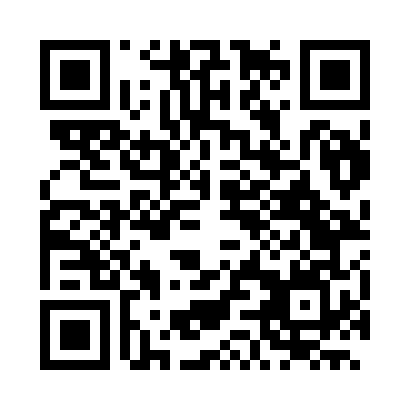 Prayer times for Comodoro, BrazilWed 1 May 2024 - Fri 31 May 2024High Latitude Method: NonePrayer Calculation Method: Muslim World LeagueAsar Calculation Method: ShafiPrayer times provided by https://www.salahtimes.comDateDayFajrSunriseDhuhrAsrMaghribIsha1Wed4:556:0811:563:165:446:532Thu4:556:0811:563:165:446:533Fri4:556:0811:563:155:436:524Sat4:556:0911:563:155:436:525Sun4:566:0911:563:155:436:526Mon4:566:0911:563:155:426:517Tue4:566:0911:563:145:426:518Wed4:566:0911:563:145:426:519Thu4:566:1011:563:145:416:5110Fri4:566:1011:563:145:416:5011Sat4:566:1011:563:145:416:5012Sun4:576:1011:553:145:416:5013Mon4:576:1111:553:145:406:5014Tue4:576:1111:553:135:406:5015Wed4:576:1111:563:135:406:5016Thu4:576:1111:563:135:406:5017Fri4:576:1211:563:135:396:4918Sat4:586:1211:563:135:396:4919Sun4:586:1211:563:135:396:4920Mon4:586:1311:563:135:396:4921Tue4:586:1311:563:135:396:4922Wed4:586:1311:563:135:396:4923Thu4:586:1311:563:135:386:4924Fri4:596:1411:563:135:386:4925Sat4:596:1411:563:135:386:4926Sun4:596:1411:563:135:386:4927Mon4:596:1511:563:135:386:4928Tue5:006:1511:573:135:386:4929Wed5:006:1511:573:135:386:4930Thu5:006:1511:573:135:386:4931Fri5:006:1611:573:135:386:49